Всю необходимую информацию можете найти на сайте http://evansys.com/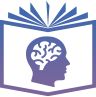 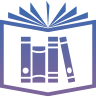 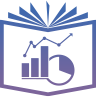 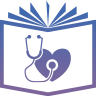 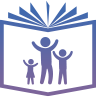 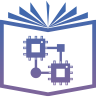 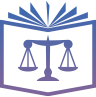 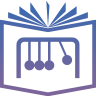 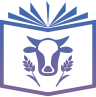 